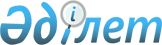 Об утверждении Плана мероприятий по реализации Государственной программы "Здоровье народа" на 2003-2005 годы
					
			Утративший силу
			
			
		
					Постановление Правительства Республики Казахстан от 21 марта 2003 года N 289. Утратило силу - постановлением Правительства РК от 27 июля 2005 г. N 778      Правительство Республики Казахстан постановляет: 

      1. Утвердить прилагаемый План мероприятий по реализации Государственной программы  "Здоровье народа" на 2003-2005 годы. 

      2. Заинтересованным центральным и местным исполнительным органам представлять информацию о ходе выполнения Плана мероприятий в Министерство здравоохранения Республики Казахстан два раза в год - 15 января и 15 июля каждого года. 

      3. Министерству здравоохранения Республики Казахстан представлять Правительству Республики Казахстан информацию о ходе выполнения Плана мероприятий два раза в год - 25 января и 25 июля каждого года. 

      4. Настоящее постановление вступает в силу со дня подписания.       Премьер-Министр 

      Республики Казахстан 

Утвержден          

постановлением Правительства 

Республики Казахстан    

от 21 марта 2003 года N 289  План мероприятий 

по реализации Государственной программы 

"Здоровье народа" на 2003-2005 годы <*>       Сноска. Внесены изменения - постановлением Правительства РК от 26 сентября 2003 г. N 982  ; от 8 апреля 2004 г. N 388  . ------------------------------------------------------------------- 

N    !     Мероприятие       !  Форма   ! Ответственные!   Сроки 

п/п  !                       !завершения! за исполнение! исполнения 

     !                       !          ! (реализацию) !(реализа- 

     !                       !          !              !ции) 

------------------------------------------------------------------- 

  1  !          2            !     3    !       4      !      5 

------------------------------------------------------------------- 

           1. Окружающая среда и здоровье населения 

------------------------------------------------------------------- 

1.1.  Организовать пункты     Решение     Акимы         IY квартал 

      сбора и демеркуризации  акимов      областей      2003 года 

      ртутьсодержащих 

      приборов и изделий в 

      Актюбинской, Западно- 

      Казахстанской областях 1.2.  Оснастить газоанализа-  Решение     Аким          IY квартал 

      торами государственные  акима       Актюбинской   2003 года 

      организации, осущест-               области 

      вляющие санитарно- 

      эпидемиологическую 

      экспертизу в 

      Актюбинской области 1.3.  Принять меры по замене  Решение     Аким          IY квартал 

      ртутных термометров на  акима       Актюбинской   2003 года 

      индикаторные во всех                области 

      государственных лечеб- 

      но-профилактических и 

      дошкольных организа- 

      циях, школах Актюбин- 

      ской области 1.4.  Организовать выборочное Приказ      МЗ            IY квартал, 

      обследование лиц,                                 ежегодно 

      страдающих йододефицит- 

      ными расстройствами 

      (дети, женщины репро- 

      дуктивного возраста) 1.5.  Организовать и провести Приказ      МЗ            IY квартал, 

      мониторинг качества                               ежегодно 

      йодирования продуктов, 

      биологический монито- 

      ринг (оценка обеспе- 

      ченности населения 

      йодом через определение 

      экскреции йода с мочой) 1.6. (исключена - N 388 от 8.04.2004 г.) 

------------------------------------------------------------------- 

                       2. Иммунизация 

------------------------------------------------------------------- 

2.1. Обеспечить вакцинами и  Информация  МЗ            IV квартал, 

     другими иммуно-         Правитель-                ежегодно 

     биологическими          ству 

     препаратами государст-  Республики 

     венные организации      Казахстан 

     здравоохранения 

       2.2. (исключена - N 388 от 8.04.2004 г.) 

       2.3.  Проводить ежемесячный   Приказ      МЗ            2003-2005 

      мониторинг привитости                             годы 

      детей 2.4.  Продолжить работу       Приказ      МЗ, акимы     2003-2005 

      выездных прививочных                областей,     годы 

      бригад для иммунизации              городов 

      детей в сельской                    Астаны и 

      местности                           Алматы 

------------------------------------------------------------------- 

                   3. Охрана здоровья матери 

------------------------------------------------------------------- 

3.1.  Обеспечить беременных,  Информация  Акимы         IY квартал, 

      рожениц, родильниц и    Правитель-  областей,     ежегодно 

      новорожденных необхо-   ству        городов 

      димыми лекарственными   Республики  Астаны и 

      препаратами             Казахстан   Алматы 3.2.  Обеспечить проведение   Информация  Акимы         IY квартал, 

      скрининг-диагностики    Правитель-  областей,     ежегодно 

      врожденных и наслед-    ству        городов 

      ственных заболеваний    Республики  Астаны и 

      у новорожденных         Казахстан   Алматы 3.3.  Обеспечить обследование Информация  Акимы         IY квартал, 

      беременных на внутри-   Правитель-  областей,     ежегодно 

      утробные инфекции,      ству        городов 

      врожденные аномалии     Республики  Астаны и 

      развития плода,         Казахстан   Алматы 

      инфекции, передаваемые 

      половым путем 

------------------------------------------------------------------- 

                       4. Детское питание 

------------------------------------------------------------------- 

4.1.  Разработать Правила     Приказ      МЗ           I квартал 

      реализации заменителей                           2004 года 

      грудного молока на 

      основе международной 

      практики 4.2.  Приступить к фортифика- Информация  МЗ, акимы    IY квартал 

      ции муки железом и      Правитель-  областей и   2003-2004 

      витаминно-минеральными  ству        городов      годов 

      премиксами на 15 муко-  Республики  Астаны и 

      мольных предприятиях    Казахстан   Алматы 

      с переходом к обяза- 

      тельной фортификации 

      муки на всех мукомоль- 

      ных предприятиях 

      республики 4.3.  Разработать меры по     Информация  МЗ           IY квартал 

      коммуникации и социаль- Правитель-               2003 года 

      ной мобилизации в       ству 

      области профилактики    Республики 

      железодефицитных        Казахстан 

      состояний среди уязви- 

      мых групп населения 4.4.  Обеспечить профилактику Информация  МЗ, акимы    IY квартал 

      йододефицитных расст-   Правитель-  областей,    2003-2005 

      ройств среди населения  ству        городов      годов 

      республики              Республики  Астаны и 

                              Казахстан   Алматы 

------------------------------------------------------------------- 

       5. Профилактика острых респираторных заболеваний 

       (в том числе пневмоний) и диарейных заболеваний 

------------------------------------------------------------------- 

5.1.  Внедрить в пилотных     Приказ      МЗ           2003-2005 

      регионах республики                              годы 

      программу интегрирован- 

      ного ведения болезней 

      детского возраста, 

      рекомендованной Всемир- 

      ной организацией 

      здравоохранения 

------------------------------------------------------------------- 

   6. Внедрение и реализация стратегии лечения туберкулеза, 

    рекомендованной Всемирной организацией здравоохранения 

------------------------------------------------------------------- 

6.1.  Разработать и утвердить Проект      МЗ, МВД, МЮ, III квартал 

      отраслевую Программу по постанов-   акимы облас- 2003 года 

      усилению борьбы с       ления       тей, городов 

      туберкулезом в респуб-  Правитель-  Астаны и 

      лике на 2004-2006 годы  ства        Алматы 

                              Республики 

                              Казахстан 

------------------------------------------------------------------- 

           7. Формирование здорового образа жизни 

------------------------------------------------------------------- 

7.1.  Продолжить распростра-  Решения     Акимы        III квартал 

      нение отечественного    акимов      областей и   2003-2005 

      опыта по внедрению                  городов      годов 

      проектов: "Города                   Астаны и 

      здоровья", "Здоровые                Алматы 

      школы", "Больницы, 

      способствующие 

      здоровью" и другие 

      программы Всемирной 

      организации 

      здравоохранения 

------------------------------------------------------------------- 

        8. Система медицинского обслуживания населения 

------------------------------------------------------------------- 

8.1.  Ввести в строй          Информация  МЗ           I квартал 

      кардиохирургический     Правитель-               2003 года 

      центр, как структурное  ству 

      подразделение Респуб-   Республики 

      ликанской клинической   Казахстан 

      больницы в городе 

      Астане 8.2.  Усилить организационно- Приказ      МЗ           III квартал 

      методическую работу в                            2003 года 

      целях усовершенствова- 

      ния нейрохирургической 

      помощи 8.3.  Разработать проектно-   Информация  МЗ            I квартал 

      сметную документацию    Правитель-                2005 года 

      строительства научно-   ству 

      исследовательского      Республики 

      института скорой        Казахстан 

      медицинской помощи на 

      240 коек со станцией 

      скорой медицинской 

      помощи в городе 

      Астане 8.4.  Разработать проектно-   Информация  МЗ            IV квартал 

      сметную документацию    Правитель-                2004 года 

      строительства Научного  ству 

      центра детского         Республики 

      здоровья Министерства   Казахстан 

      здравоохранения 

      Республики Казахстан 

      на 240 коек в городе 

      Астане        

------------------------------------------------------------------- 

    9. Обеспечение современным оборудованием и модернизация 

      государственных лечебно-профилактических организаций 

------------------------------------------------------------------- 

9.1.  Обеспечить современным  Информация  МЗ,           IV квартал, 

      медицинским оборудова-  Правитель-  акимы         ежегодно 

      нием, санитарным и      ству        областей 

      специализированным      Республики  и горо- 

      автотранспортом и       Казахстан   дов 

      прочими активами                    Астаны и 

      государственные                     Алматы 

      организации 

      здравоохранения 

------------------------------------------------------------------- 

    10. Лекарственное обеспечение, развитие медицинской и 

               фармацевтической промышленности 

------------------------------------------------------------------- 

10.1. Обеспечить больных      Информация  МЗ           IV квартал, 

      с почечной недоста-     Правитель-               ежегодно 

      недостаточностью        ству 

      лекарственными          Республики 

      средствами, диализа-    Казахстан 

      торами, расходными 

      материалами и больных 

      после трансплантации 

      почек лекарственными 

      средствами 

       10.2. Произвести централизо-  Информация  МЗ           IY квартал, 

      ванный закуп химиопре-  Правитель-               ежегодно 

      паратов для лечения     ству 

      онкологических больных  Республики 

                              Казахстан 10.3. Обеспечить централизо-  Информация  МЗ           IY квартал, 

      ванный закуп противо-   Правитель-               ежегодно 

      туберкулезных препа-    ству 

      ратов                   Республики 

                              Казахстан 10.4. Обеспечить централизо-  Информация  МЗ           IY квартал, 

      ванный закуп лекарст-   Правитель-               ежегодно 

      венных препаратов для   ству 

      лечения детей, страдаю- Республики 

      щих лейкемией           Казахстан 10.5. Обеспечить централизо-  Информация  МЗ           IY квартал, 

      ванный закуп инсулина и Правитель-               ежегодно 

      средств доставки для    ству 

      больных сахарным        Республики 

      диабетом                Казахстан 10.6. Обеспечить закуп для    Решение     Акимы облас- IY квартал, 

      больных средств контро- акимов      тей и горо-  ежегодно 

      ля и самоконтроля                   дов Астаны 

      диабета                             и Алматы 10.7. Усилить контроль за     Приказ      МЗ           IY квартал 

      эффективностью лечения                           2003 года 

      больных сахарным 

      диабетом 10.8. Обеспечить онкологи-    Информация  МЗ,          В течение 

      ческие диспансеры       Правитель-  акимы        года 

      оборудованием для       ству        областей 

      ранней диагностики      Республики  и городов 

      рака предстательной     Казахстан   Астаны 

      железы                              и Алматы 10.9. Обеспечить факторами    Информация  МЗ,          В течение 

      свертывания крови       Правитель-  акимы        года 

      детей, больных          ству        областей 

      гемофилией              Республики  и городов 

                              Казахстан   Астаны 

                                          и Алматы      

------------------------------------------------------------------- 

         11. Финансирование системы здравоохранения 

------------------------------------------------------------------- 

11.1. Поэтапно достичь        Информация  МЗ, МЭБП, МФ, 2003-2005 

      необходимого уровня     Правитель-  акимы         годы 

      финансового обеспечения ству        областей и 

      гарантированного объема Республики  городов 

      бесплатной медицинской  Казахстан   Астаны и 

      помощи                              Алматы ---   Итого                   ---         ---          ---    11.2. Обеспечить реализацию   Приказ      МЗ           2003-2005 

      мероприятий по                                   годы 

      совершенствованию 

      управления медицинским 

      обслуживанием населения 

-------------------------------------------------------------------       Продолжение таблицы ------------------------------------------------------------------- 

N    !     Предполагаемые расходы (тыс. тенге)     !    Источник 

п/п  !---------------------------------------------!финансирования 

     !     2003 год      !   2004 год  ! 2005 год  ! 

------------------------------------------------------------------- 

  1  !                          6                  !       7 

------------------------------------------------------------------- 

          1. Окружающая среда и здоровье населения 

------------------------------------------------------------------- 

1.1.  6610,0                                        Местный бюджет 

1.2.  1000,0                                        Местный бюджет 

1.3.  1000,0                                        Местный бюджет 

1.4.                                                За счет средств 

                                                    международных 

                                                    организаций 

1.5.                                                За счет средств 

                                                    международных 

                                                    организаций 

1.6.  (исключена) 

------------------------------------------------------------------- 

                        2. Иммунизация 

------------------------------------------------------------------- 

2.1. 638196,0 в том      825428,0      866700,0    Республиканский 

     числе предусмотрено                           бюджет (бюджет- 

     в п. 11.1. 110203,0                           ная программа 

     тыс. тенге                                    6-105)    

       2.2. (исключена) 

2.3.                                                Не требует 

                                                    финансовых 

                                                    затрат 

2.4.                                                Не требует 

                                                    финансовых 

                                                    затрат 

------------------------------------------------------------------- 

                   3. Охрана здоровья матери 

------------------------------------------------------------------- 

3.1.  1399729,3                                     Местный бюджет 

3.2.  112048,0                                      Местный бюджет 

3.3.  317428,7            919772,6      858441,7    Местный бюджет 

------------------------------------------------------------------- 

                       4. Детское питание 

------------------------------------------------------------------- 

4.1.                                                Не требует 

                                                    финансовых 

                                                    затрат 

4.2.  36984,0                                       Средства стран 

                                                    доноров (Азиат- 

                                                    ский банк 

                                                    развития) 

4.3.  40836,5                                       Средства стран 

                                                    доноров (Азиат- 

                                                    ский банк 

                                                    развития) 

4.4.  139306,4                                      Грант 

                                                    Японского 

                                                    Правительства 

------------------------------------------------------------------- 

      5. Профилактика острых респираторных заболеваний 

      (в том числе пневмоний) и диарейных заболеваний 

------------------------------------------------------------------- 

5.1.                                                Средства 

                                                    международных 

                                                    организаций 

------------------------------------------------------------------- 

  6. Внедрение и реализация стратегии лечения туберкулеза, 

   рекомендованный Всемирной организацией здравоохранения 

------------------------------------------------------------------- 

6.1.                                                Не требует 

                                                    финансовых 

                                                    затрат 

------------------------------------------------------------------- 

           7. Формирование здорового образа жизни 

------------------------------------------------------------------- 

7.1.                                                Не требует 

                                                    финансовых 

                                                    затрат 

------------------------------------------------------------------- 

         8. Система медицинского обслуживания населения 

------------------------------------------------------------------- 

8.1.                                                Средства стран 

                                                    доноров 

8.2.                                                Не требует 

                                                    финансовых 

                                                    затрат 

8.3.  ---     ---       265000,0                    Республиканский 

                                                    бюджет (бюджет- 

                                                    ная программа 

                                                    16)        8.4.          ---         47000,0        ---        Республиканский 

                                                    бюджет      

------------------------------------------------------------------- 

    9. Обеспечение современным оборудованием и модернизация 

     государственных лечебно-профилактических организаций 

------------------------------------------------------------------- 

9.1.  1404122,0           2387197,0     1612481,9   Республиканский 

                                                    бюджет  

------------------------------------------------------------------- 

            10. Лекарственное обеспечение, развитие 

         медицинской и фармацевтической промышленности 

------------------------------------------------------------------- 

10.1. 400206,0 в том      425018,0      446269,0    Республиканский 

      числе предусмотрено                           бюджет (бюджет- 

      в п. 11.1. 240206,0                           ная программа 

      тыс. тенге                                    13-103) 

10.2. 800000,0            834431,0      876153,0    Республиканский 

                                                    бюджет (бюджет- 

                                                    ная программа 

                                                    60) 

10.3. 1293673,0 в том      795901,0      835696,0   Республиканский 

      числе предусмотрено                           бюджет (бюджет- 

      в п. 11.1. 76673,0                            ная программа 

      тыс. тенге                                    38-33) 

10.4. 133486,0            138858,0      145801,0    Республиканский 

                                                    бюджет (бюджет- 

                                                    ная программа 

                                                    052-034) 

10.5. 1167691,0 в том     1265112,0     1328368,0   Республиканский 

      числе предусмотрено                           бюджет (бюджет- 

      в п. 11.1. 208766,0                           ная программа 

      тыс. тенге                                    039) 

10.6. 201669,0            201669,0      201669,0    Местный бюджет 

10.7.                                               Не требует 

                                                    финансовых 

                                                    затрат 10.8.          ---        280000,0        ---      Местные 

                                                    бюджеты 10.9.          ---        273600,0        ---      Местные 

                                                    бюджеты      

------------------------------------------------------------------- 

          11. Финансирование системы здравоохранения 

------------------------------------------------------------------- 

11.1. 10000000,0                                    Республиканский 

      в том числе                                   бюджет 

      1305923 тыс.тенге 

      в том числе 

      635848,0 тыс.тенге 

      учтены в расходах 

      республиканского 

      бюджета на 2003 год 

      по пунктам 2.1., 

      2.2., 10.1., 10.3., 

      10.5.       8694077 тыс.тенге   15000000,0    15000000,0  Местный бюджет 

      в том числе         в т.ч. учтены 

      2030875,0 тыс.тенге объемы финан- 

      учтены в пунктах    сирования 

      3.1., 3.2., 3.3.,   мероприятий 

      10.6.               пунктов 10,8., 

                          10,9. Итого 10008610,0   22912172,6   22508365,6           --- 

      тыс.тенге в  тыс.тенге в  тыс.тенге в 

      т.ч. рес-    т.ч. рес-    т.ч. рес- 

      публикан-    публикан-    публикан- 

      ский         ский         ский 

      бюджет -     бюджет -     бюджет - 

      1305923,0    6790731,0,   -6448254,9 

      местные      местные      местные 

      бюджеты -    бюджеты -    бюджеты - 

      8702687,0    16121441,6   16060110,7         

 

  11.2. 71786,0             71786,0       71786,0     Республиканский 

                                                    бюджет (бюджет- 

                                                    ная программа 

                                                    0-56) 

-------------------------------------------------------------------       Примечание: Объем бюджетных средств, необходимый для реализации Программы в 2004-2005 годах, будет уточняться при формировании республиканского и местных бюджетов на соответствующий финансовый год. 
					© 2012. РГП на ПХВ «Институт законодательства и правовой информации Республики Казахстан» Министерства юстиции Республики Казахстан
				